INFORME DE GESTIONES En cumplimiento a lo dispuesto por el artículo 26 fracción XIII de la Ley de Acceso a la Información Pública para el Estado de Coahuila de Zaragoza, informo las gestiones realizadas por la/el suscrita(o) Diputada(o) del Distrito 15, en los siguientes términos:Estas fueron las gestiones que lleve a cabo en mi Distrito durante el mes de JULIO del año 2021, por lo que me permito acompañar algunas fotografías como evidencia de dichas actividades.Saltillo, Coahuila; a julio de 2021. FIRMADIPUTADA(O)Martha Loera ArámbulaANEXO 1.FOTOG RAFÍAS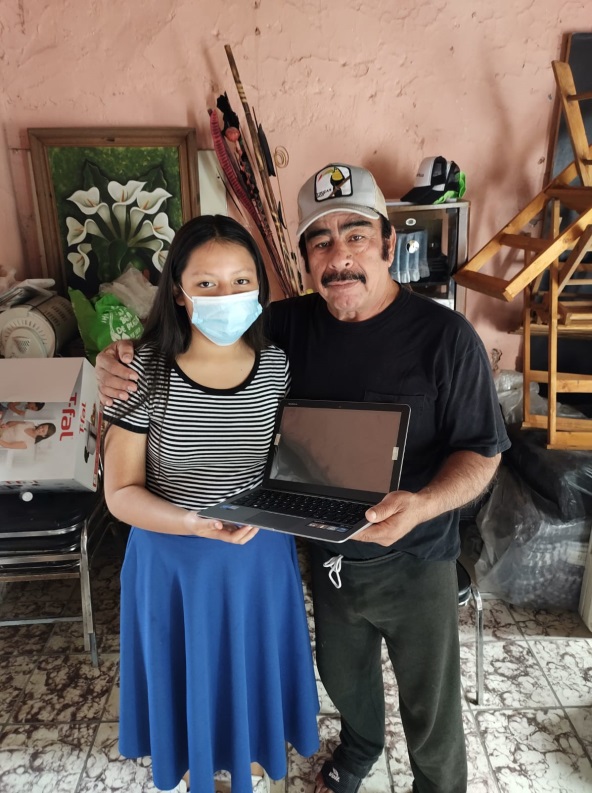 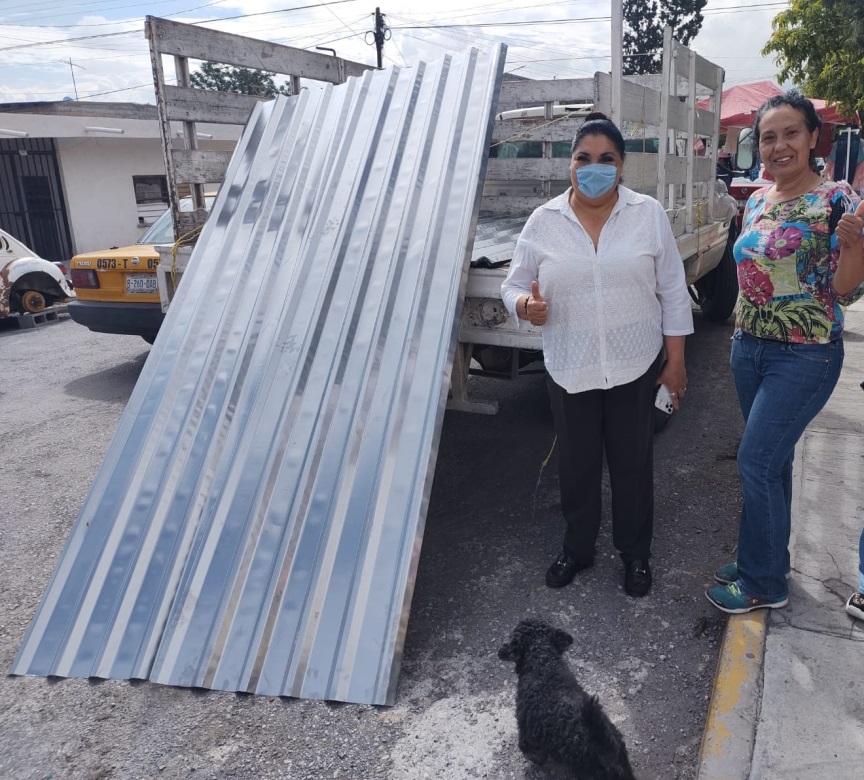 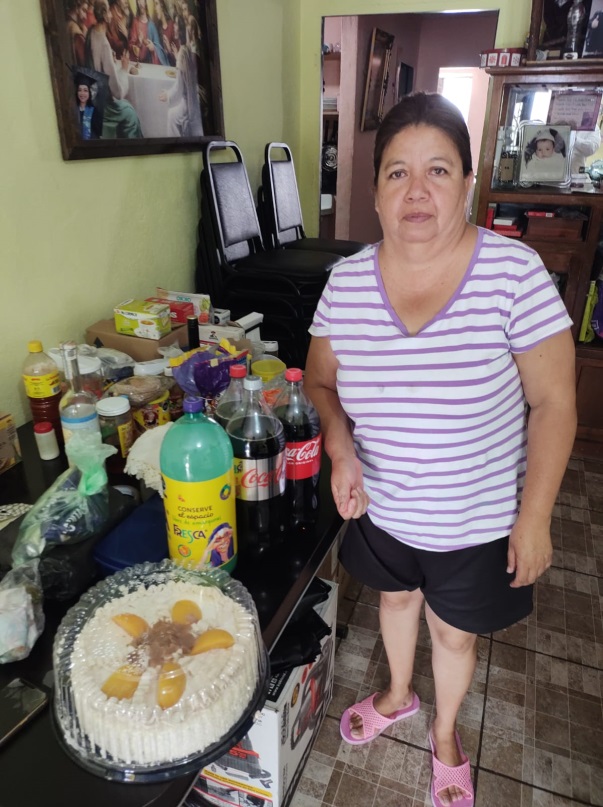 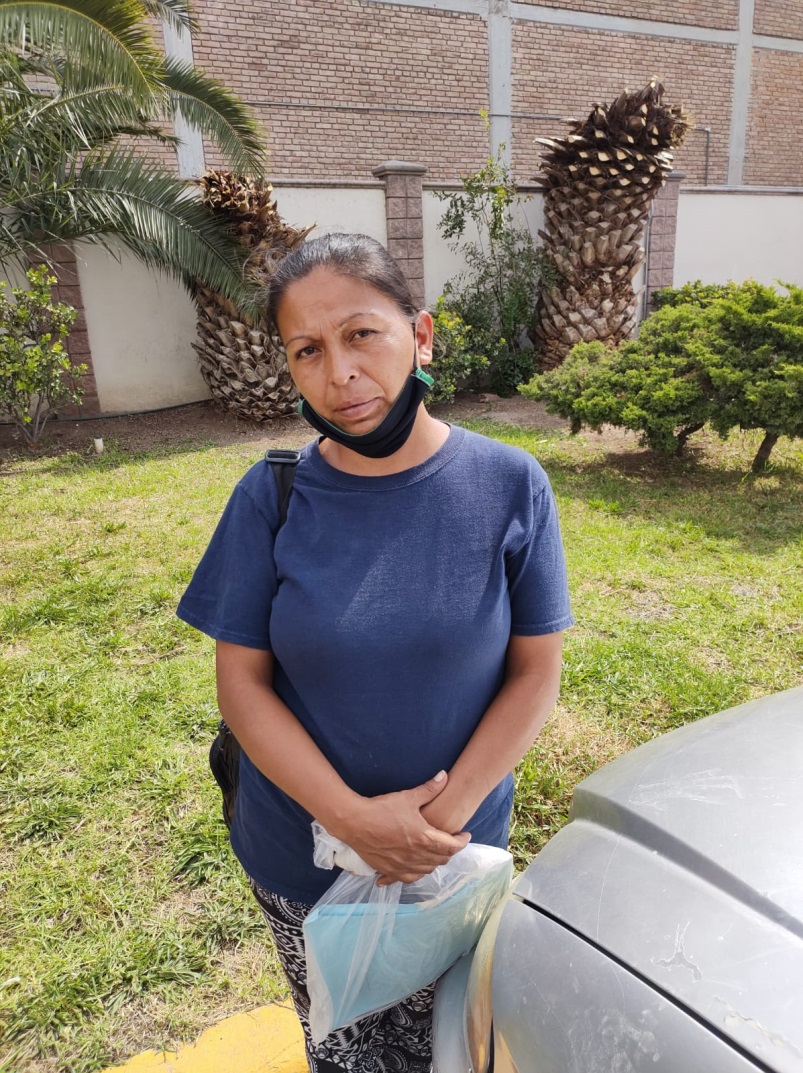 DIPUTADA(O)DIRECCIÓN DE LA OFICINA DE GESTIÓN:Martha Loera ArámbulaBlvd. Francisco Coss #570 Col. Zona CentroJULIO  2021JULIO  2021JULIO  2021N° DE GESTIONESTIPO DE GESTIONES REALIZADASTIPO DE GESTIONES REALIZADAS8Sillas de RuedasSillas de Ruedas17Apoyos económicosApoyos económicos1laptoplaptop1000Material de construcción (blocks)Material de construcción (blocks)6Recetas de MedicamentosRecetas de Medicamentos19pastelespasteles2PañalesPañales75Despensas Despensas 5GlucometroGlucometro9Aparatos OrtopédicosAparatos Ortopédicos12Asesorías jurídicasAsesorías jurídicas45Laminas de techoLaminas de techo